 Banque de la République             	      Bujumbura, le 09 mars 2020            du Burundi  ANNONCE AU PUBLICConcerne : Adjudication des Bons du Trésor                    		 La Banque de la République du Burundi procède, pour le compte du Ministère des Finances, du Budget et de la Coopération au Développement Economique, à l’appel d’offres de souscription aux Bons du Trésor dans les conditions suivantes : Nombre de titres mis aux enchères : 350.000Caractéristiques communes :Valeur nominale d’un Bon du Trésor : 10.000 BIF.Les taux sont exprimés en % par an avec 2 décimales. Les taux d’intérêt sont fixés par les soumissionnaires.Date limite de dépôt des soumissions : mercredi, 11 mars 2020 à 09h 00’ pour les offres sur papier et à 10h00’ pour les offres électroniques.Lieu : -  BRB, Service Marché Monétaire, 1er étage, bureau n° 1.45, ou           - Site intranet du Dépositaire Central des Titres (pour les participants directs CSD).Date d’adjudication : mercredi, 11 mars 2020 à 10h 10 min. Date de jouissance : jeudi, 12 mars 2020.Nombre minimal de titres par offre : 5.000 titres.Pour chaque offre, le nombre de titres doit être un multiple de 1.000 titres.Chaque soumission peut porter sur un maximum de 5 offres.Caractéristiques spécifiques:      -  Bons du Trésor à 13 semaines, série BIBT13200611 ;          Emission n° BIBT13200611/011/20          Nombre de Titres : 100.000      Date d’échéance : jeudi, le 11 juin 2020.       -  Bons du Trésor à 26 semaines, série BIBT26200910 ;           Emission n° BIBT26200910/011/19          Nombre de Titres : 100.000        Date d’échéance : jeudi, 10 septembre 2020.       -  Bons du Trésor à 52 semaines, série BIBT52210311 ;          Emission n° BIBT52210311/011/19         Nombre de Titres : 150.000      Date d’échéance : jeudi, le 11 mars 2021.Les offres dont le nombre de titres est supérieur à celui qui est annoncé ci-dessus pour chaque terme seront rejetées.Le Comité d’adjudication se réserve le droit de modifier le nombre de titres mis aux            enchères ou de déclarer l’appel d’offres infructueux. Les offres retenues donneront lieu à un débit automatique du compte du souscripteur par         l’intermédiaire de son banquier au profit du compte courant du Trésor.A l’échéance, le remboursement du principal et des intérêts se fera par le débit d’office du compte courant du Trésor ouvert à la BRB sans aucune autre formalité.BANQUE DE LA REPUBLIQUE DU BURUNDI  ----------------------------------------------------------------------------------------------------    B.P. 705 BUJUMBURA  Tél: (257)22 20 40 00 - Fax : (257) 22 22 31 28 - E-mail : brb@brb.bi - Site web : www.brb.bi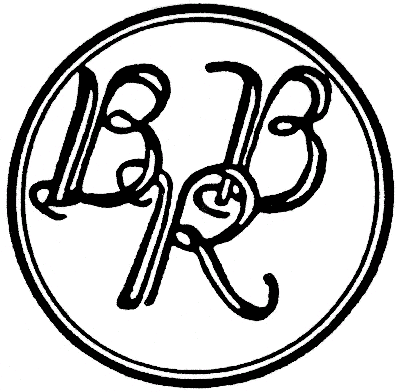 